Name ___________________________________	                                   Room 17 Weekly Homework  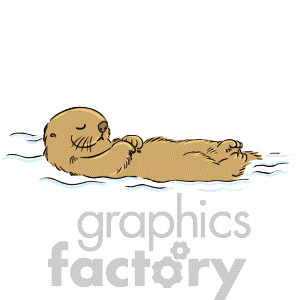 *To be returned every morning for checking. Packet will be collected on Friday.Room 17 News*Parent Conference SignUp will be open on our SignUp Genius page beginning February 19. Parent conferences will be held March 2-6. Dismissal on that Tuesday will be at 1:30; all other days that week will be 12:30 dismissal.Writing JournalAll students: respond to this question in your writing journal by Friday. Write at least 6 sentences.Name:                                  My Language Homework – Q3:6      Date:MondayFebruary 17, 2020     2-17-20School closed in observance of President’s Day—homework optionalLang. Arts-WorksheetSpelling Tic Tac ToeReading -20 minutesTuesdayFebruary 18, 2020     2-18-20Lang. Arts-WorksheetSpelling Tic Tac ToeMath- Chapter 7, Lesson 7Reading -20 minutesWednesdayFebruary 19, 2020    2-19-20Lang. Arts-Worksheet Spelling Tic Tac ToeReading -20 minutesMath-Chapter 7, Lesson 8ThursdayFebruary 20, 2020      2-20-20Lang. Art-Worksheet/Reading Comprehension sheetMath-Chapter 7, Lesson 9Reading -20 minutesWriting Journal due Friday!Spelling WordsSpelling WordsSpelling WordsChallenge WordsMath VocabularyMath Vocabularybathroom6. doorknobexhaustedonestoothbrush7. seashellambitioustenscowboy8. moonlighthundredsstarfish9. railroadregroupsnowball10. birthdaysumWhat are some things that make you angry?  What do you do when you get angry?∫It is okay and normal to be angry.  However, it’s important to remember healthy and safe ways to express your anger.Here are a few things that make Ms. Long angry.Bullies and mean girlsWhen friends break their promises, especially when they say they’ll do something for you but then they don’t follow through.DishonestyRudenessWhen Ms. Long gets angry she goes into a “quiet phase.” She fumes inside for a while and doesn’t say anything to anyone.  It’s hard for her to stop thinking about the thing that has made her upset.  Sometimes, to cool off, she will take a walk or do something that will help her relax.  She might take out her sketchbook and do some doodling, or play something loud on the piano (which is really great for letting those emotions out!).  She also likes to talk to a good and patient friend, like her brother or mom, about what made her angry.What are some things that make you angry?  What do you do when you get angry?∫It is okay and normal to be angry.  However, it’s important to remember healthy and safe ways to express your anger.Here are a few things that make Ms. Long angry.Bullies and mean girlsWhen friends break their promises, especially when they say they’ll do something for you but then they don’t follow through.DishonestyRudenessWhen Ms. Long gets angry she goes into a “quiet phase.” She fumes inside for a while and doesn’t say anything to anyone.  It’s hard for her to stop thinking about the thing that has made her upset.  Sometimes, to cool off, she will take a walk or do something that will help her relax.  She might take out her sketchbook and do some doodling, or play something loud on the piano (which is really great for letting those emotions out!).  She also likes to talk to a good and patient friend, like her brother or mom, about what made her angry.MondayTuesdayWednesdayThursdayCircle the words that need to be capitalized.We got a big tree for christmas. Which word could be found on this page of a dictionary?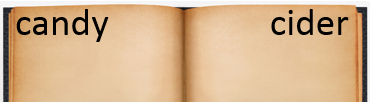 copychaircropSplit the compound word into parts. What does it mean?campfireWhich definition matches the underlined word?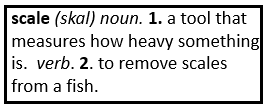 Step on the scale to see how much you weigh.What does the underlined word mean?  Use the clues in the sentence to help you.The boy ran rapidly to his dad after not seeing him for four weeks.Highlight the clue that helped you find the meaning of the word rapidly.The boy ran rapidly to his dad after not seeing him for four weeks.Write the contraction.what is __________he will ___________Fill in the missing plural noun.The _________________ (wave) were big at the beach.Fill in the missing past tense verb.I ___________________ (bring) my teacher an apple.Which word best completes the sentence?himself, herself, myselfShe can measure __________ with the yardstick.  Fill in the missing past tense verb.I ___________________ (build) a tower out of Legos.Write the possessive noun.The book belongs to my mom.It is my ______________ book.The suffix ly means in this way, so the word angrily means…The prefix re means again, so the word reorganize means…The prefix pre means before, so the word pretest means…The root port means to carry, so the word import means…Is the underlined word an adjective or adverb?The wet dog ran through the house.Fill in the blank with an adverb.The dog __________________ ate all of his food.Is the underlined word an adjective or adverb?He quietly chewed on his dog bone.Fill in the blank with an adjective.The ______________ dog barked out the window.Is the language below formal or informal?Will you be joining me at my party?Is the language below formal or informal?Are you comin to the party?Is the language below formal or informal?Thank youIs the language below formal or informal?Thanks